Fax:  (405) 216-3619Office:  (405) 517-4374Kristina Duty, MA, RD/LDN6402 N. Santa Fe Ave Suite BOklahoma City, OK  73116Date: _________     Contact Person at Clinic _______________Name of Referring Provider: _____________________Office Number: _____________ Office Fax: _______________Number of pages in fax:  ______Sending a patient data sheet is appreciated.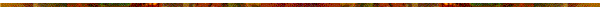 	Prescription for Medical Nutriton Therapy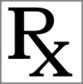 Patient’s Name _______________________________Guardian’s Name if patient is a minor ______________________Patient’s Home Number ______________ Cell or Second Number ______________Reason for Referral____ Eating Disorder				____ Hypertension____ Pre-diabetes				____ Hyperlipidemia			____ Obesity					____ Abnormal weight gain or loss____ PCOS					____  GI issues		____ Other						Comments:Thank you! The contents of this facsimile are confidential and are intended to be viewed only by the recipient named above.  If you are not the intended recipient, be aware that any disclosure, copying, distribution or use of the contents of this information is prohibited.  If you have received this fax in error, please notify the sender immediately and destroy all hard copies of the communication, including attachments.  